Bestelformulier Milheezer Boys 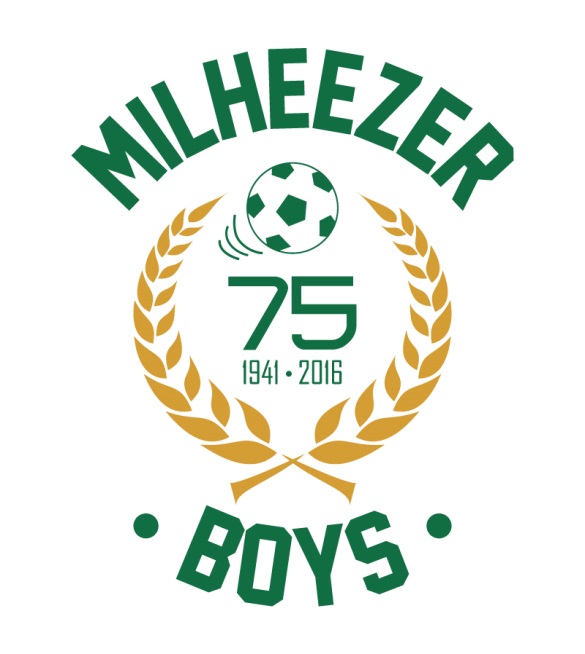 Jubileumbier en -wijnNaam:		 ______________________________________Mailadres:	______________________________________Pils   (0.75l)						aantal flessen 		_______Wijn witChardonnay-Viognier					aantal flessen		_______Wijn roséSyrah							aantal flessen		_______Wijn roodMerlot							aantal flessen		_______Prijs per fles pils (0.75l)					€ 6.99Prijs per fles wijn					€ 6.99Prijs per 12 flessen, 11+1 gratis				€ 76.89 Na ontvangst betaling zult u bericht ontvangen voor het afhalen van het bier of de wijn bij Wijnhuis Deurne. Totaal bedrag kan worden overgemaakt op rekening; 
NL16RABO0104150025  (of contant bij Wijnhuis Deurne)T.a.v. Milheezer Boys jubileum. Vermeld even uw naam bij de betaling. Formulier inleveren bij;Mart Louwers, Walsbergseweg 44  	 of via mail
martjelouwers@hotmail.com 
